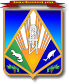 МУНИЦИПАЛЬНОЕ ОБРАЗОВАНИЕХАНТЫ-МАНСИЙСКИЙ РАЙОНХанты-Мансийский автономный округ – ЮграАДМИНИСТРАЦИЯ ХАНТЫ-МАНСИЙСКОГО РАЙОНАП О С Т А Н О В Л Е Н И Еот 12.01.2017                             			                                         № 5г. Ханты-МансийскО внесении изменений в постановлениеадминистрации Ханты-Мансийскогорайона от 30 сентября 2013 года № 247 «Об утверждении муниципальной программы «Подготовка перспективных территорий для развития жилищного строительства Ханты-Мансийского района на 2014 – 2019 годы»В соответствии с Федеральным законом от 6 октября 2003 года         № 131-ФЗ «Об общих принципах организации местного самоуправления                               в Российской Федерации» и постановлением администрации Ханты-Мансийского района от 9 августа 2013 года № 199 «О программах Ханты-Мансийского района»:1. Внести в постановление администрации Ханты-Мансийского района от 30 сентября 2013 года № 247 «Об утверждении                 муниципальной программы «Подготовка перспективных территорий для развития жилищного строительства Ханты-Мансийского района                                                 на 2014 – 2019 годы» (с изменениями от 19 февраля 2014 года № 29,                        от 28 марта 2014 года № 56, от 22 сентября 2014 года № 252,                                   от 30 сентября 2014 года № 282, от 21 октября 2014 года № 306,                     от 8 апреля 2015 года № 71, от 19 мая 2015 года № 97,                                          от 6 августа 2015 года № 172, от 23 октября 2015 года № 241,                           от 9 февраля 2016 № 34, от 29 февраля 2016 года № 62,                                        от 18 марта 2016 года № 90, от 21 июня 2016 года № 196,                                       от 5 августа 2016 года № 243, от 29 сентября 2016 года № 304,                     от 8 ноября 2016 года № 353, от 16 декабря 2016 года № № 448) изменения, изложив приложение к постановлению в новой редакции:«Приложениек постановлению администрацииХанты-Мансийского районаот 30.09.2013 № 247Паспорт муниципальной программы Ханты-Мансийского районаРаздел 1. Краткая характеристика текущего состояния сферы социально-экономического развития Ханты-Мансийского районаНа территории Ханты-Мансийского района существует необходимость внедрения новых подходов в сфере жилищного строительства. Требуется проведение ряда мероприятий по развитию строительного комплекса и расширению его потенциальных возможностей, обеспечению инженерной инфраструктуры.Данная Программа разработана в рамках исполнения полномочий              в соответствии с п. 15 ст. 15 Федерального закона от 6 октября 2003 года                    № 131-ФЗ «Об общих принципах организации местного самоуправления                               в Российской Федерации». При этом массовое жилищное строительство, комплексное освоение и развитие территорий невозможны без наличия достаточного количества земельных участков. Для формирования земельных участков, как конечного результата, необходима разработка системы последовательных и взаимосогласованных документов градостроительного регулирования, обеспечивающих устойчивое развитие территорий, в составе документов территориального планирования, правил землепользования и застройки, документации по планировке территории.В связи с вступлением в силу Федерального закона                                  от 3 июля 2016 года № 373-ФЗ «О внесении изменений в Градостроительный кодекс Российской Федерации, отдельные законодательные акты Российской Федерации в части совершенствования регулирования подготовки, согласования и утверждения документации по планировке территории и обеспечения комплексного и устойчивого развития территорий и признания утратившими силу отдельных положений законодательных актов Российской Федерации», необходимо внесение изменений в документы территориального планирования, правила землепользования и застройки сельских поселений Ханты-Мансийского района в соответствии с требованиями статей 30 и 38 Градостроительного кодекса Российской Федерации.Раздел 2. Цели, задачи и показатели их достиженияЦели, задачи и показатели их достижения определены с учетом приоритетов государственной политики в жилищной сфере, установленных следующими стратегическими документами и нормативными правовыми актами Российской Федерации, Ханты-Мансийского автономного округа – Югры, Ханты-Мансийского района:Указ Президента Российской Федерации от 7 мая 2012 года № 600 «О мерах по обеспечению граждан Российской Федерации доступным и комфортным жильем и повышению качества жилищно-коммунальных услуг»;Основные направления деятельности Правительства Российской Федерации на период до 2018 года, утвержденные Председателем Правительства Российской Федерации 14 мая 2015 года;Стратегия социально-экономического развития Ханты-Мансийского автономного округа – Югры до 2020 года и на период до 2030 года, утвержденная распоряжением Правительства Ханты-Мансийского автономного округа – Югры от 22 марта 2013 года № 101-рп;Стратегия социально-экономического развития Ханты-Мансийского района до 2020 года и на период до 2030 года, утвержденная постановлением администрации Ханты-Мансийского района                       от 17 декабря 2014 года № 343;Государственная программа Ханты-Мансийского автономного округа – Югры «Обеспечение доступным и комфортным жильем жителей Ханты-Мансийского автономного округа – Югры в 2016 – 2020 годах», утвержденная постановлением Правительства Ханты-Мансийского автономного округа – Югры от 9 октября 2013 года № 408-п.Целью муниципальной программы является создание условий                   и механизмов для  увеличения  объемов жилищного  строительства                     с целью обеспечения жильем граждан, проживающих  на  территории Ханты-Мансийского района.Задача, направленная на достижение цели: формирование условий для стимулирования инвестиционной активности в жилищном строительстве, в том числе в части реализации проектов комплексного освоения и развития территорий, и обеспечение информационной открытости для населения мер, предпринимаемых государством в целях стимулирования развития жилищного строительства. Целевые показатели муниципальной программы указаны                      в таблице 1 к Программе. Показатель «Обеспечение сельских поселений проектами  планировки и межевания территорий  в населенных пунктах» определяется по фактически подготовленной документации по планировке и межеванию территорий сельских поселений и населенных пунктов                   за период реализации Программы с нарастающим итогом, рассчитывается            по формуле:N= (P1+P2+P3+…Pn)z + (P1+P2+P3+…Pn)z…., где:N – показатель «Обеспечение сельских поселений проектами  планировки и межевания территорий  в населенных пунктах»;Pn – подготовленный проект планировки;z – год реализации муниципальной программы.Источником информации о показателях является расчет департамента, строительства, архитектуры и ЖКХ.Раздел 3. Характеристика основных мероприятий ПрограммыДостижение поставленной цели и решение задач Программы предусмотрено посредством реализации мероприятий, представленных                  в таблице 2 к Программе. Основное мероприятие Программы «Подготовка документации                    по планировке и межеванию территорий сельских поселений и населенных пунктов Ханты-Мансийского района» направлено на формирование на территории Ханты-Мансийского района градостроительной документации и на стимулирование застройщиков на реализацию проектов жилищного строительства (развитие застроенных территорий, комплексное освоение территорий) и органов местного самоуправления муниципальных образований на осуществление единой государственной политики в сфере строительства, градостроительной деятельности и жилищных отношений.Раздел 4. Механизм реализации муниципальной программыДля достижения поставленной цели и решения задач Программы определен организационно-правовой механизм, предусматривающий взаимодействие между ответственным исполнителем Программы и соисполнителями.Ответственный исполнитель:обеспечивает разработку муниципальной программы и внесение в нее изменений, их согласование;размещает проект муниципальной программы и изменения в нее на официальном сайте для рассмотрения и подготовки предложений органами местного самоуправления сельских поселений района, населением, бизнес-сообществами, общественными организациями;организует реализацию муниципальной программы, участвует в реализации программных мероприятий, формирует предложения о внесении в нее изменений в соответствии с установленными требованиями и несет ответственность за достижение ее целевых показателей, а также конечных результатов ее реализации;предоставляет по запросу комитета экономической политики администрации района сведения, необходимые для проведения мониторинга реализации муниципальной программы и оценки эффективности подпрограмм и (или) отдельных мероприятий муниципальной программы;запрашивает у соисполнителей информацию, необходимую для проведения оценки эффективности реализации подпрограмм и (или) отдельных    мероприятий    муниципальной    программы    и    подготовкигодового отчета;рекомендует соисполнителям осуществить разработку основных мероприятий и планов их реализации;осуществляет подготовку информации о ходе реализации муниципальной программы и представляет ее в комитет экономической политики администрации района.Соисполнители:участвуют в разработке и реализации программных мероприятий;представляют ответственному исполнителю информацию, необходимую для проведения оценки эффективности реализации подпрограмм и (или) основных мероприятий муниципальной программы;представляют ответственному исполнителю копии актов, подтверждающих сдачу и прием в эксплуатацию объектов, строительство которых завершено, актов выполнения работ и иных документов, подтверждающих исполнение обязательств по заключенным муниципальным контрактам. В процессе реализации Программы могут проявиться ряд внешних и внутренних рисков.Внешние риски:сокращение бюджетного финансирования, выделенного на выполнение Программы, что повлечет, исходя из новых бюджетных параметров, пересмотр задач Программы с точки зрения их сокращения, снижения ожидаемых эффектов от их решения;отсутствие поставщиков товаров, исполнителей работ (услуг), определяемых на конкурсной основе в порядке, установленном федеральным законодательством и нормативными правовыми актами автономного округа;удорожание стоимости товаров, работ (услуг).Внутренние риски:недостаточность средств   на   реализацию   отдельных   мероприятийПрограммы, что снижает эффективность ее реализации в целом;недостатки в управлении Программой, в первую очередь, из-за отсутствия должной координации действий участников ее реализации.Минимизация внешних и внутренних рисков Программы осуществляется посредством реализации следующих мероприятий:корректировка Программы по мере необходимости;разработка нормативных правовых актов, их методическое, информационное сопровождение;информационное, организационно-методическое и экспертно-аналитическое сопровождение проводимых мероприятий и результатов Программы;корректировка Программы: плановая корректировка, которая выполняется после внесения изменений в решение Думы Ханты-Мансийского района о бюджете Ханты-Мансийского района на очередной финансовый год и плановый период и в сроки, установленные нормативными правовыми актами Думы и администрации Ханты-Мансийского района;внеплановая корректировка, которая выполняется в случае перераспределения бюджетных ассигнований между мероприятиями Программы, а также их исполнителями без увеличения (либо уменьшения) бюджетных ассигнований.Реализация мероприятий, предусмотренных Программой, представляет собой направленные действия исполнителей конкретных мероприятий, субъектов финансовой поддержки и осуществляется на основе муниципальных контрактов (договоров), заключаемых исполнителями Программы в соответствии с Федеральным законом                    от 5 апреля 2013 года № 44-ФЗ «О контрактной системе в сфере закупок товаров, работ, услуг для обеспечения государственных и муниципальных нужд».Таблица 1Целевые показатели муниципальной программыТаблица 2Перечень основных мероприятий муниципальной программы ».2. Опубликовать настоящее постановление в газете «Наш район» и разместить на официальном сайте администрации Ханты-Мансийского района.3. Контроль за выполнением постановления возложить на заместителя главы Ханты-Мансийского района, директора департамента строительства, архитектуры и ЖКХ Корниенко Ю.И.Глава Ханты-Мансийского района                                                                                                                     К.Р.МинулинНаименование муниципальной программыПодготовка перспективных территорий для развития жилищного строительства Ханты-Мансийского района на 2014 – 2019 годы (далее – Программа)Дата утверждениямуниципальной программы(наименование и номерсоответствующегонормативного правового акта)постановление администрации                    Ханты-Мансийского района                                        от 30 сентября 2013 года № 247                        «Об утверждении муниципальной программы «Подготовка перспективных территорий для развития жилищного строительства Ханты-Мансийского района на 2014 – 2019 годы»Ответственный исполнительмуниципальной программыдепартамент строительства, архитектуры и жилищно-коммунального хозяйства администрации Ханты-Мансийского района (далее – департамент строительства, архитектуры и ЖКХ)Соисполнителимуниципальной программыкомитет по финансам администрации района (сельские поселения)Цели муниципальной программысоздание условий и механизмов для  увеличения объемов жилищного  строительства с целью обеспечения  жильем граждан, проживающих на территории Ханты-Мансийского районаЗадачи муниципальной программыформирование условий для стимулирования инвестиционной активности в жилищном строительстве,                в том числе в части реализации проектов комплексного освоения и развития территорий, и обеспечение информационной открытости для населения мер, предпринимаемых государством в целях стимулирования развития жилищного строительстваПодпрограммы или основные мероприятияосновное мероприятие: подготовка документации по планировке и межеванию территорий сельских поселений и населенных пунктов Ханты-Мансийского районаЦелевые показателимуниципальной программыОбеспечение сельских поселений проектами планировки и межевания территорий в населенных пунктах (увеличение с 0 до 10 единиц)Сроки реализациимуниципальной программы 2014 – 2019 годыФинансовое обеспечениемуниципальной программыобщий объем финансирования Программы составит 35 241,6 тыс. рублей, в том числе: 2014 год – 1 967,5  тыс. рублей;2015 год – 3 594,3 тыс. рублей;2016 год – 2 829,8 тыс. рублей;2017 год – 10 850,0 тыс. рублей;2018 год – 8 000,0 тыс. рублей;2019 год – 8 000,0 тыс. рублей.Бюджет автономного округа –                        23 683,0 тыс. рублей,  в том числе:2014 год – 0,0 тыс. рублей;2015 год – 614,2 тыс. рублей;2016 год – 1 708,8 тыс. рублей;2017 год – 7 120,0 тыс. рублей;2018 год – 7 120,0 тыс. рублей;2019 год – 7 120,0 тыс. рублей.Бюджет района – 11 558,6 тыс. рублей, в том числе:2014 год – 1 967,5 тыс. рублей;2015 год – 2 980,1 тыс. рублей;2016 год – 1 121,0 тыс. рублей;2017 год – 3 730,0 тыс. рублей;2018 год – 880,0 тыс. рублей;2019 год – 880,0 тыс. рублей№п/пНаименование показателей результатовБазовый показатель             на начало реализации муниципальной программыЗначения целевых показателей по годамЗначения целевых показателей по годамЗначения целевых показателей по годамЗначения целевых показателей по годамЗначения целевых показателей по годамЗначения целевых показателей по годамЦелевое значение показателя на момент окончания действия муниципальной программы№п/пНаименование показателей результатовБазовый показатель             на начало реализации муниципальной программы2014 год2015 год2016 год2017 год2018 год2019 годЦелевое значение показателя на момент окончания действия муниципальной программы123456789101.Обеспечение сельских поселений проектами планировки и межевания территорий  в населенных пунктах, ед.0667891010Номер основного мероприя-тияОсновные мероприятия муниципальной программы (связь мероприятий с показателями муниципальной программы)Ответственный исполнитель (соисполнитель)Источники финансированияФинансовые затраты на реализацию (тыс. руб.)Финансовые затраты на реализацию (тыс. руб.)Финансовые затраты на реализацию (тыс. руб.)Финансовые затраты на реализацию (тыс. руб.)Финансовые затраты на реализацию (тыс. руб.)Финансовые затраты на реализацию (тыс. руб.)Финансовые затраты на реализацию (тыс. руб.)Номер основного мероприя-тияОсновные мероприятия муниципальной программы (связь мероприятий с показателями муниципальной программы)Ответственный исполнитель (соисполнитель)Источники финансированиявсегов том числев том числев том числев том числев том числев том числеНомер основного мероприя-тияОсновные мероприятия муниципальной программы (связь мероприятий с показателями муниципальной программы)Ответственный исполнитель (соисполнитель)Источники финансированиявсего2014 год2015 год2016 год2017 год2018 год2019 годНомер основного мероприя-тияОсновные мероприятия муниципальной программы (связь мероприятий с показателями муниципальной программы)Ответственный исполнитель (соисполнитель)Источники финансированиявсего2014 год2015 год2016 год2017 год2018 год2019 год12345678910111.Основное мероприятие. Подготовка документации по планировке и межеванию территорий сельских поселений и населенных пунктов Ханты-Мансийского района (показатель 1)департамент строительства, архитектуры и  ЖКХвсего35 241,61 967,53 594,32 829,810 850,08 000,08 000,01.Основное мероприятие. Подготовка документации по планировке и межеванию территорий сельских поселений и населенных пунктов Ханты-Мансийского района (показатель 1)департамент строительства, архитектуры и  ЖКХбюджет автономного округа23 683,00,0614,21 708,87 120,07 120,07 120,01.Основное мероприятие. Подготовка документации по планировке и межеванию территорий сельских поселений и населенных пунктов Ханты-Мансийского района (показатель 1)департамент строительства, архитектуры и  ЖКХбюджет района – всего11 558,61 967,52 980,11 121,03 730,0880,0880,01.Основное мероприятие. Подготовка документации по планировке и межеванию территорий сельских поселений и населенных пунктов Ханты-Мансийского района (показатель 1)департамент строительства, архитектуры и  ЖКХв том числе: 1.Основное мероприятие. Подготовка документации по планировке и межеванию территорий сельских поселений и населенных пунктов Ханты-Мансийского района (показатель 1)департамент строительства, архитектуры и  ЖКХсредства бюджета района8 108,61 967,52 365,9925,22 850,00,00,01.Основное мероприятие. Подготовка документации по планировке и межеванию территорий сельских поселений и населенных пунктов Ханты-Мансийского района (показатель 1)департамент строительства, архитектуры и  ЖКХсредства бюджета района на софинансирование расходов за счет средств бюджета автономного округа3 450,00,0614,2195,8880,0880,0880,01.1.Сельское поселение Выкатнойдепартамент строительства, архитектуры и  ЖКХвсего150,0150,00,00,00,00,00,01.1.Сельское поселение Выкатнойдепартамент строительства, архитектуры и  ЖКХбюджет района – всего150,0150,00,00,00,00,00,01.1.Сельское поселение Выкатнойдепартамент строительства, архитектуры и  ЖКХв том числе: 1.1.Сельское поселение Выкатнойдепартамент строительства, архитектуры и  ЖКХсредства бюджета района150,0150,00,00,00,00,00,01.2.Сельское поселение Селияроводепартамент строительства, архитектуры и  ЖКХвсего0,00,00,00,00,00,00,01.2.Сельское поселение Селияроводепартамент строительства, архитектуры и  ЖКХбюджет района – всего0,00,00,00,00,00,00,01.2.Сельское поселение Селияроводепартамент строительства, архитектуры и  ЖКХв том числе: 1.2.Сельское поселение Селияроводепартамент строительства, архитектуры и  ЖКХсредства бюджета района0,00,00,00,00,00,00,01.3.Сельское поселение Сибирскийдепартамент строительства, архитектуры и  ЖКХвсего0,00,00,00,00,00,00,01.3.Сельское поселение Сибирскийдепартамент строительства, архитектуры и  ЖКХбюджет района – всего0,00,00,00,00,00,00,01.3.Сельское поселение Сибирскийдепартамент строительства, архитектуры и  ЖКХв том числе: 1.3.Сельское поселение Сибирскийдепартамент строительства, архитектуры и  ЖКХсредства бюджета района0,00,00,00,00,00,00,01.4.Сельское поселение Цингалыдепартамент строительства, архитектуры и  ЖКХвсего149,00,0149,00,00,00,00,01.4.Сельское поселение Цингалыдепартамент строительства, архитектуры и  ЖКХбюджет автономного округа49,00,049,00,00,00,00,01.4.Сельское поселение Цингалыдепартамент строительства, архитектуры и  ЖКХбюджет района – всего100,00,0100,00,00,00,00,01.4.Сельское поселение Цингалыдепартамент строительства, архитектуры и  ЖКХв том числе: 1.4.Сельское поселение Цингалыдепартамент строительства, архитектуры и  ЖКХсредства бюджета района51,00,051,00,00,00,00,01.4.Сельское поселение Цингалыдепартамент строительства, архитектуры и  ЖКХсредства бюджета района на софинансирование расходов за счет средств бюджета автономного округа49,00,049,00,00,00,00,01.5.Сельское поселение Шапшадепартамент строительства, архитектуры и  ЖКХвсего331,10,0331,10,00,00,00,01.5.Сельское поселение Шапшадепартамент строительства, архитектуры и  ЖКХбюджет района – всего331,10,0331,10,00,00,00,01.5.Сельское поселение Шапшадепартамент строительства, архитектуры и  ЖКХв том числе: 1.5.Сельское поселение Шапшадепартамент строительства, архитектуры и  ЖКХсредства бюджета района331,10,0331,10,00,00,00,01.6.Подготовка проектов планировки и межевания на межселенной территории района и в сельских поселенияхдепартамент строительства, архитектуры и  ЖКХвсего246,5246,50,00,00,00,00,01.6.Подготовка проектов планировки и межевания на межселенной территории района и в сельских поселенияхдепартамент строительства, архитектуры и  ЖКХбюджет района – всего246,5246,50,00,00,00,00,01.6.Подготовка проектов планировки и межевания на межселенной территории района и в сельских поселенияхдепартамент строительства, архитектуры и  ЖКХв том числе: 1.6.Подготовка проектов планировки и межевания на межселенной территории района и в сельских поселенияхдепартамент строительства, архитектуры и  ЖКХсредства бюджета района246,5246,50,00,00,00,00,01.7.Снос ветхих строений для подготовки земельных участков под строительство жилых домов ул. Ленина, 75комитет по финансам администрации района (сельское поселение Луговской)всего791,90,0499,9292,00,00,00,01.7.Снос ветхих строений для подготовки земельных участков под строительство жилых домов ул. Ленина, 75комитет по финансам администрации района (сельское поселение Луговской)бюджет района – всего791,90,0499,9292,00,00,00,01.7.Снос ветхих строений для подготовки земельных участков под строительство жилых домов ул. Ленина, 75комитет по финансам администрации района (сельское поселение Луговской)в том числе: 1.7.Снос ветхих строений для подготовки земельных участков под строительство жилых домов ул. Ленина, 75комитет по финансам администрации района (сельское поселение Луговской)средства бюджета района791,90,0499,9292,00,00,00,01.8.Снос ветхих строений для подготовки земельных участков под строительство жилых домов комитет по финансам администрации района (сельское поселение Луговской)всего1 778,91 571,00,0207,90,00,00,01.8.Снос ветхих строений для подготовки земельных участков под строительство жилых домов комитет по финансам администрации района (сельское поселение Луговской)бюджет района – всего1 778,91 571,00,0207,90,00,00,01.8.Снос ветхих строений для подготовки земельных участков под строительство жилых домов комитет по финансам администрации района (сельское поселение Луговской)в том числе: 1.8.Снос ветхих строений для подготовки земельных участков под строительство жилых домов комитет по финансам администрации района (сельское поселение Луговской)средства бюджета района1 778,91 571,00,0207,90,00,00,01.9.Подготовка проекта планировки и межевания новой селитебной территории в п. Луговскойдепартамент строительства, архитектуры и  ЖКХвсего478,50,0478,50,00,00,00,01.9.Подготовка проекта планировки и межевания новой селитебной территории в п. Луговскойдепартамент строительства, архитектуры и  ЖКХбюджет автономного округа159,50,0159,50,00,00,00,01.9.Подготовка проекта планировки и межевания новой селитебной территории в п. Луговскойдепартамент строительства, архитектуры и  ЖКХбюджет района – всего319,00,0319,00,00,00,00,01.9.Подготовка проекта планировки и межевания новой селитебной территории в п. Луговскойдепартамент строительства, архитектуры и  ЖКХв том числе: 1.9.Подготовка проекта планировки и межевания новой селитебной территории в п. Луговскойдепартамент строительства, архитектуры и  ЖКХсредства бюджета района159,50,0159,50,00,00,00,01.9.Подготовка проекта планировки и межевания новой селитебной территории в п. Луговскойдепартамент строительства, архитектуры и  ЖКХсредства бюджета района на софинансирование расходов за счет средств бюджета автономного округа159,50,0159,50,00,00,00,01.10.Подготовка проекта планировки и межевания новой селитебной территории в п. Сибирскийдепартамент строительства, архитектуры и  ЖКХвсего225,80,0225,80,00,00,00,01.10.Подготовка проекта планировки и межевания новой селитебной территории в п. Сибирскийдепартамент строительства, архитектуры и  ЖКХбюджет автономного округа75,30,075,30,00,00,00,01.10.Подготовка проекта планировки и межевания новой селитебной территории в п. Сибирскийдепартамент строительства, архитектуры и  ЖКХбюджет района – всего150,50,0150,50,00,00,00,01.10.Подготовка проекта планировки и межевания новой селитебной территории в п. Сибирскийдепартамент строительства, архитектуры и  ЖКХв том числе: 1.10.Подготовка проекта планировки и межевания новой селитебной территории в п. Сибирскийдепартамент строительства, архитектуры и  ЖКХсредства бюджета района75,20,075,20,00,00,00,01.10.Подготовка проекта планировки и межевания новой селитебной территории в п. Сибирскийдепартамент строительства, архитектуры и  ЖКХсредства бюджета района на софинансирование расходов за счет средств бюджета автономного округа75,30,075,30,00,00,00,01.11.Подготовка проекта планировки и межевания новой селитебной территории в с. Цингалыдепартамент строительства, архитектуры и  ЖКХвсего493,70,0493,70,00,00,00,01.11.Подготовка проекта планировки и межевания новой селитебной территории в с. Цингалыдепартамент строительства, архитектуры и  ЖКХбюджет автономного округа164,60,0164,60,00,00,00,01.11.Подготовка проекта планировки и межевания новой селитебной территории в с. Цингалыдепартамент строительства, архитектуры и  ЖКХбюджет района – всего329,10,0329,10,00,00,00,01.11.Подготовка проекта планировки и межевания новой селитебной территории в с. Цингалыдепартамент строительства, архитектуры и  ЖКХв том числе: 1.11.Подготовка проекта планировки и межевания новой селитебной территории в с. Цингалыдепартамент строительства, архитектуры и  ЖКХсредства бюджета района164,50,0164,50,00,00,00,01.11.Подготовка проекта планировки и межевания новой селитебной территории в с. Цингалыдепартамент строительства, архитектуры и  ЖКХсредства бюджета района на софинансирование расходов за счет средств бюджета автономного округа164,60,0164,60,00,00,00,01.12.Подготовка проекта планировки и межевания новой селитебной территории в д. Яркидепартамент строительства, архитектуры и  ЖКХвсего497,50,0497,50,00,00,00,01.12.Подготовка проекта планировки и межевания новой селитебной территории в д. Яркидепартамент строительства, архитектуры и  ЖКХбюджет автономного округа165,80,0165,80,00,00,00,01.12.Подготовка проекта планировки и межевания новой селитебной территории в д. Яркидепартамент строительства, архитектуры и  ЖКХбюджет района – всего331,70,0331,70,00,00,00,01.12.Подготовка проекта планировки и межевания новой селитебной территории в д. Яркидепартамент строительства, архитектуры и  ЖКХв том числе: 1.12.Подготовка проекта планировки и межевания новой селитебной территории в д. Яркидепартамент строительства, архитектуры и  ЖКХсредства бюджета района165,90,0165,90,00,00,00,01.12.Подготовка проекта планировки и межевания новой селитебной территории в д. Яркидепартамент строительства, архитектуры и  ЖКХсредства бюджета района на софинансирование расходов за счет средств бюджета автономного округа165,80,0165,80,00,00,00,01.13.Подготовка документации по планировке и межеванию территории сельского поселения Горноправдинсккомитет по финансам администрации района (сельское поселение Горноправдинск)всего0,00,00,00,00,00,00,01.13.Подготовка документации по планировке и межеванию территории сельского поселения Горноправдинсккомитет по финансам администрации района (сельское поселение Горноправдинск)бюджет района – всего0,00,00,00,00,00,00,01.13.Подготовка документации по планировке и межеванию территории сельского поселения Горноправдинсккомитет по финансам администрации района (сельское поселение Горноправдинск)в том числе: 1.13.Подготовка документации по планировке и межеванию территории сельского поселения Горноправдинсккомитет по финансам администрации района (сельское поселение Горноправдинск)средства бюджета района0,00,00,00,00,00,00,01.14.Внесение изменений в генеральный план правила землепользования и застройки территории сельского поселения Нялинское, п. Пырьяхдепартамент строительства, архитектуры и  ЖКХвсего1 163,80,0918,8245,00,00,00,01.14.Внесение изменений в генеральный план правила землепользования и застройки территории сельского поселения Нялинское, п. Пырьяхдепартамент строительства, архитектуры и  ЖКХбюджет района – всего1 163,80,0918,8245,00,00,00,01.14.Внесение изменений в генеральный план правила землепользования и застройки территории сельского поселения Нялинское, п. Пырьяхдепартамент строительства, архитектуры и  ЖКХв том числе: 1.14.Внесение изменений в генеральный план правила землепользования и застройки территории сельского поселения Нялинское, п. Пырьяхдепартамент строительства, архитектуры и  ЖКХсредства бюджета района1 163,80,0918,8245,00,00,00,01.15.Нераспределенные  средства на подготовку документации по планировке и межеванию территорий сельских поселений и населенных пунктов Ханты-Мансийского районадепартамент строительства, архитектуры и  ЖКХвсего0,00,00,00,00,00,00,01.15.Нераспределенные  средства на подготовку документации по планировке и межеванию территорий сельских поселений и населенных пунктов Ханты-Мансийского районадепартамент строительства, архитектуры и  ЖКХбюджет района – всего0,00,00,00,00,00,00,01.15.Нераспределенные  средства на подготовку документации по планировке и межеванию территорий сельских поселений и населенных пунктов Ханты-Мансийского районадепартамент строительства, архитектуры и  ЖКХв том числе: 1.15.Нераспределенные  средства на подготовку документации по планировке и межеванию территорий сельских поселений и населенных пунктов Ханты-Мансийского районадепартамент строительства, архитектуры и  ЖКХсредства бюджета района0,00,00,00,00,00,00,01.16.Подготовка проекта планировки и межевания д. Ягурьях сельского поселения Луговской Ханты-Мансийского районадепартамент строительства, архитектуры и  ЖКХвсего870,00,00,0870,00,00,00,01.16.Подготовка проекта планировки и межевания д. Ягурьях сельского поселения Луговской Ханты-Мансийского районадепартамент строительства, архитектуры и  ЖКХбюджет автономного округа774,30,00,0774,30,00,00,01.16.Подготовка проекта планировки и межевания д. Ягурьях сельского поселения Луговской Ханты-Мансийского районадепартамент строительства, архитектуры и  ЖКХбюджет района – всего95,70,00,095,70,00,00,01.16.Подготовка проекта планировки и межевания д. Ягурьях сельского поселения Луговской Ханты-Мансийского районадепартамент строительства, архитектуры и  ЖКХв том числе: 1.16.Подготовка проекта планировки и межевания д. Ягурьях сельского поселения Луговской Ханты-Мансийского районадепартамент строительства, архитектуры и  ЖКХсредства бюджета района0,00,00,00,00,00,00,01.16.Подготовка проекта планировки и межевания д. Ягурьях сельского поселения Луговской Ханты-Мансийского районадепартамент строительства, архитектуры и  ЖКХсредства бюджета района на софинансирование расходов за счет средств бюджета автономного округа95,70,00,095,70,00,00,01.17.Подготовка проекта планировки и межевания д. Шапша  Ханты-Мансийского районадепартамент строительства, архитектуры и  ЖКХвсего0,00,00,00,00,00,00,01.17.Подготовка проекта планировки и межевания д. Шапша  Ханты-Мансийского районадепартамент строительства, архитектуры и  ЖКХбюджет автономного округа0,00,00,00,00,00,00,01.17.Подготовка проекта планировки и межевания д. Шапша  Ханты-Мансийского районадепартамент строительства, архитектуры и  ЖКХбюджет района – всего0,00,00,00,00,00,00,01.17.Подготовка проекта планировки и межевания д. Шапша  Ханты-Мансийского районадепартамент строительства, архитектуры и  ЖКХв том числе: 1.17.Подготовка проекта планировки и межевания д. Шапша  Ханты-Мансийского районадепартамент строительства, архитектуры и  ЖКХсредства бюджета района0,00,00,00,00,00,00,01.17.Подготовка проекта планировки и межевания д. Шапша  Ханты-Мансийского районадепартамент строительства, архитектуры и  ЖКХсредства бюджета района на софинансирование расходов за счет средств бюджета автономного округа0,00,00,00,00,00,00,01.18.Внесение изменений в генеральные планы и правила землепользования и застройки населенных пунктов Ханты-Мансийского районадепартамент строительства, архитектуры и  ЖКХвсего1 034,60,00,01 034,60,00,00,01.18.Внесение изменений в генеральные планы и правила землепользования и застройки населенных пунктов Ханты-Мансийского районадепартамент строительства, архитектуры и  ЖКХбюджет автономного округа934,50,00,0934,50,00,00,01.18.Внесение изменений в генеральные планы и правила землепользования и застройки населенных пунктов Ханты-Мансийского районадепартамент строительства, архитектуры и  ЖКХбюджет района – всего100,10,00,0100,10,00,00,01.18.Внесение изменений в генеральные планы и правила землепользования и застройки населенных пунктов Ханты-Мансийского районадепартамент строительства, архитектуры и  ЖКХв том числе: 1.18.Внесение изменений в генеральные планы и правила землепользования и застройки населенных пунктов Ханты-Мансийского районадепартамент строительства, архитектуры и  ЖКХсредства бюджета района0,00,00,00,00,00,00,01.18.Внесение изменений в генеральные планы и правила землепользования и застройки населенных пунктов Ханты-Мансийского районадепартамент строительства, архитектуры и  ЖКХсредства бюджета района на софинансирование расходов за счет средств бюджета автономного округа100,10,00,0100,10,00,00,01.19.Подготовка земельных участков под строительство жилых домовкомитет по финансам администрации района (сельское поселение Луговской)всего180,30,00,0180,30,00,00,01.19.Подготовка земельных участков под строительство жилых домовкомитет по финансам администрации района (сельское поселение Луговской)бюджет района – всего180,30,00,0180,30,00,00,01.19.Подготовка земельных участков под строительство жилых домовкомитет по финансам администрации района (сельское поселение Луговской)в том числе: 1.19.Подготовка земельных участков под строительство жилых домовкомитет по финансам администрации района (сельское поселение Луговской)средства бюджета района180,30,00,0180,30,00,00,01.20.Внесение изменений в генеральные планы и правила землепользования и застройки населенных пунктов Ханты-Мансийского района: сельское поселение Горноправдинсккомитет по финансам администрации района (сельское поселение Горноправдинск)всего0,00,00,00,00,00,00,01.20.Внесение изменений в генеральные планы и правила землепользования и застройки населенных пунктов Ханты-Мансийского района: сельское поселение Горноправдинсккомитет по финансам администрации района (сельское поселение Горноправдинск)бюджет автономного округа0,00,00,00,00,00,00,01.20.Внесение изменений в генеральные планы и правила землепользования и застройки населенных пунктов Ханты-Мансийского района: сельское поселение Горноправдинсккомитет по финансам администрации района (сельское поселение Горноправдинск)бюджет района – всего0,00,00,00,00,00,00,01.20.Внесение изменений в генеральные планы и правила землепользования и застройки населенных пунктов Ханты-Мансийского района: сельское поселение Горноправдинсккомитет по финансам администрации района (сельское поселение Горноправдинск)в том числе: 1.20.Внесение изменений в генеральные планы и правила землепользования и застройки населенных пунктов Ханты-Мансийского района: сельское поселение Горноправдинсккомитет по финансам администрации района (сельское поселение Горноправдинск)средства бюджета района0,00,00,00,00,00,00,01.20.Внесение изменений в генеральные планы и правила землепользования и застройки населенных пунктов Ханты-Мансийского района: сельское поселение Горноправдинсккомитет по финансам администрации района (сельское поселение Горноправдинск)средства бюджета района на софинансирование расходов за счет средств бюджета автономного округа0,00,00,00,00,00,00,01.21.Внесение изменений в схему территориального планирования Ханты-Мансийского районадепартамент строительства, архитектуры и  ЖКХвсего2 850,00,00,00,02 850,00,00,01.21.Внесение изменений в схему территориального планирования Ханты-Мансийского районадепартамент строительства, архитектуры и  ЖКХбюджет района – всего2 850,00,00,00,02 850,00,00,01.21.Внесение изменений в схему территориального планирования Ханты-Мансийского районадепартамент строительства, архитектуры и  ЖКХв том числе: 1.21.Внесение изменений в схему территориального планирования Ханты-Мансийского районадепартамент строительства, архитектуры и  ЖКХсредства бюджета района2 850,00,00,00,02 850,00,00,01.22.Подготовка документации по планировке и межеванию территорий сельских поселений и населенных пунктов Ханты-Мансийского районадепартамент строительства, архитектуры и  ЖКХвсего24 000,00,00,00,08 000,08 000,08 000,01.22.Подготовка документации по планировке и межеванию территорий сельских поселений и населенных пунктов Ханты-Мансийского районадепартамент строительства, архитектуры и  ЖКХбюджет автономного округа21 360,00,00,00,07 120,07 120,07 120,01.22.Подготовка документации по планировке и межеванию территорий сельских поселений и населенных пунктов Ханты-Мансийского районадепартамент строительства, архитектуры и  ЖКХбюджет района – всего2 640,00,00,00,0880,0880,0880,01.22.Подготовка документации по планировке и межеванию территорий сельских поселений и населенных пунктов Ханты-Мансийского районадепартамент строительства, архитектуры и  ЖКХв том числе: 1.22.Подготовка документации по планировке и межеванию территорий сельских поселений и населенных пунктов Ханты-Мансийского районадепартамент строительства, архитектуры и  ЖКХсредства бюджета района0,00,00,00,00,00,00,01.22.Подготовка документации по планировке и межеванию территорий сельских поселений и населенных пунктов Ханты-Мансийского районадепартамент строительства, архитектуры и  ЖКХсредства бюджета района на софинансирование расходов за счет средств бюджета автономного округа2 640,00,00,00,0880,0880,0880,0Итого по ПрограммеИтого по Программевсего35 241,61 967,53 594,32 829,810 850,08 000,08 000,0Итого по ПрограммеИтого по Программебюджет автономного округа23 683,00,0614,21 708,87 120,07 120,07 120,0Итого по ПрограммеИтого по Программебюджет района – всего11 558,61 967,52 980,11 121,03 730,0880,0880,0Итого по ПрограммеИтого по Программев том числе: Итого по ПрограммеИтого по Программесредства бюджета района8 108,61 967,52 365,9925,22 850,00,00,0Итого по ПрограммеИтого по Программесредства бюджета района на софинансирование расходов за счет средств бюджета автономного округа3 450,00,0614,2195,8880,0880,0880,0В том числе:В том числе:Инвестиции в объекты муниципальной собственностиИнвестиции в объекты муниципальной собственностивсего0,00,00,00,00,00,00,0Инвестиции в объекты муниципальной собственностиИнвестиции в объекты муниципальной собственностибюджет автономного округа0,00,00,00,00,00,00,0Инвестиции в объекты муниципальной собственностиИнвестиции в объекты муниципальной собственностибюджет района0,00,00,00,00,00,00,0Прочие расходыПрочие расходывсего35 241,61 967,53 594,32 829,810 850,08 000,08 000,0Прочие расходыПрочие расходыбюджет автономного округа23 683,00,0614,21 708,87 120,07 120,07 120,0Прочие расходыПрочие расходыбюджет района – всего11 558,61 967,52 980,11 121,03 730,0880,0880,0Прочие расходыПрочие расходыв том числе: Прочие расходыПрочие расходысредства бюджета района8 108,61 967,52 365,9925,22 850,00,00,0Прочие расходыПрочие расходысредства бюджета района на софинансирование расходов за счет средств бюджета автономного округа3 450,00,0614,2195,8880,0880,0880,0В том числе:В том числе:Ответственный исполнитель (департамент строительства, архитектуры и  ЖКХ)Ответственный исполнитель (департамент строительства, архитектуры и  ЖКХ)всего32 490,5396,53 094,42 149,610 850,08 000,08 000,0Ответственный исполнитель (департамент строительства, архитектуры и  ЖКХ)Ответственный исполнитель (департамент строительства, архитектуры и  ЖКХ)бюджет автономного округа23 683,00,0614,21 708,87 120,07 120,07 120,0Ответственный исполнитель (департамент строительства, архитектуры и  ЖКХ)Ответственный исполнитель (департамент строительства, архитектуры и  ЖКХ)бюджет района – всего8 807,5396,52 480,2440,83 730,0880,0880,0Ответственный исполнитель (департамент строительства, архитектуры и  ЖКХ)Ответственный исполнитель (департамент строительства, архитектуры и  ЖКХ)в том числе: Ответственный исполнитель (департамент строительства, архитектуры и  ЖКХ)Ответственный исполнитель (департамент строительства, архитектуры и  ЖКХ)средства бюджета района5 357,5396,51 866,0245,02 850,00,00,0Ответственный исполнитель (департамент строительства, архитектуры и  ЖКХ)Ответственный исполнитель (департамент строительства, архитектуры и  ЖКХ)средства бюджета района на софинансирование расходов за счет средств бюджета автономного округа3 450,00,0614,2195,8880,0880,0880,0Соисполнитель 1 (комитет по финансам администрации района (сельское поселение Луговской)Соисполнитель 1 (комитет по финансам администрации района (сельское поселение Луговской)всего2 751,11 571,0499,9680,20,00,00,0Соисполнитель 1 (комитет по финансам администрации района (сельское поселение Луговской)Соисполнитель 1 (комитет по финансам администрации района (сельское поселение Луговской)бюджет района – всего2 751,11 571,0499,9680,20,00,00,0Соисполнитель 1 (комитет по финансам администрации района (сельское поселение Луговской)Соисполнитель 1 (комитет по финансам администрации района (сельское поселение Луговской)в том числе: Соисполнитель 1 (комитет по финансам администрации района (сельское поселение Луговской)Соисполнитель 1 (комитет по финансам администрации района (сельское поселение Луговской)средства бюджета района2 751,11 571,0499,9680,20,00,00,0Соисполнитель 2 (комитет по финансам администрации района (сельское поселение Горноправдинск)Соисполнитель 2 (комитет по финансам администрации района (сельское поселение Горноправдинск)всего0,00,00,00,00,00,00,0Соисполнитель 2 (комитет по финансам администрации района (сельское поселение Горноправдинск)Соисполнитель 2 (комитет по финансам администрации района (сельское поселение Горноправдинск)бюджет автономного округа0,00,00,00,00,00,00,0Соисполнитель 2 (комитет по финансам администрации района (сельское поселение Горноправдинск)Соисполнитель 2 (комитет по финансам администрации района (сельское поселение Горноправдинск)бюджет района – всего0,00,00,00,00,00,00,0Соисполнитель 2 (комитет по финансам администрации района (сельское поселение Горноправдинск)Соисполнитель 2 (комитет по финансам администрации района (сельское поселение Горноправдинск)в том числе: Соисполнитель 2 (комитет по финансам администрации района (сельское поселение Горноправдинск)Соисполнитель 2 (комитет по финансам администрации района (сельское поселение Горноправдинск)средства бюджета района0,00,00,00,00,00,00,0Соисполнитель 2 (комитет по финансам администрации района (сельское поселение Горноправдинск)Соисполнитель 2 (комитет по финансам администрации района (сельское поселение Горноправдинск)средства бюджета района на софинансирование расходов за счет средств бюджета автономного округа0,00,00,00,00,00,00,0